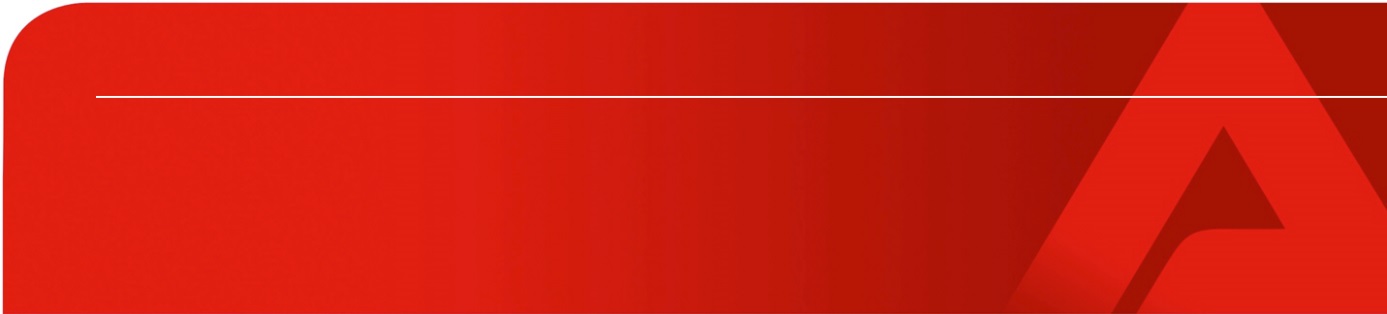 Natürlich können Sie einen der vielen Mustervorschläge aus dem Netz nutzen, um sich zu bewerben. Das geht schnell, ist praktisch und kostet nichts. Aber wird es auch etwas nutzen?Macht es nicht mehr Sinn, individuell Ihre Bewerbung mit den Argumenten und Inhalten zu füllen, die nur für Sie sprechen? Arbeitgeber suchen Mitarbeiter, die die Aufgaben erfüllen k ö n n e n.Und dass Sie die richtige Person für die Aufgabenlösung sind, muss Ihre Bewerbung belegen. Da reichen leere Phrasen und Allgemeinplätze kaum aus, um sich von den Mitbewerbern abzuheben.Mit diesem Workshop erhalten Sie Hinweise auf Layout, Aufbau und inhaltliche Strukturierung von Lebenslauf und Anschreiben. Exemplarisch gehen wir Formatierungs- und Formulierungsbeispiele durch und Sie können Ihre Erkenntnisse im Anschluss auf Ihre individuellen Unterlagen übertragen. Die Unterrichtssprache in diesem Seminar ist Deutsch!Aktuelle Termine finden Sie hier:Das ist der zweite Workshop in unserer Reihe "Fit für den deutschen Arbeitsmarkt!"Teil 1:		Kennst Du Deine Kompetenzen (15. März 2022)Teil 2: 		Die schriftliche Bewerbung (24. März 2022)Teil 3:		Das Vorstellungsgespräch – Souverän überzeugen im Interview (29. März 2022)		Datum und ZeitZielgruppeAnmeldung und Info24.03.22 von 9 – 12.30 UhrStudierende des Fachbereichs 09 der JLUDekanat des Fachbereichs 09